УДК	МКС  13.100		IDTКлючевые слова: система менеджмента, риск, профессиональное здоровье и безопасность, инцидент, несоответствие, корректирующее действие, чрезвычайная ситуация, охрана труда, менеджмент охраны труда, управление охраной трудаПредисловиеЦели, основные принципы, положения по государственному регулированию и управлению в области технического нормирования и стандартизации установлены Законом Республики Беларусь «О техническом нормировании и стандартизации». 1 ПОДГОТОВЛЕН научно-производственным республиканским унитарным предприятием «Белорусский государственный институт стандартизации и сертификации» (БелГИСС) ВНЕСЕН Государственным комитетом по стандартизации Республики Беларусь 2 УТВЕРЖДЕН И ВВЕДЕН В ДЕЙСТВИЕ постановлением Государственного комитета по стандартизации Республики Беларусь от 25 февраля 2020 г. № 8 3 Настоящий стандарт идентичен международному стандарту ISO 45001:2018 «Системы менеджмента профессионального здоровья и безопасности. Требования и руководство по применению» («Occupational health and safety management systems – Requirements with guidance for use», IDT). Международный стандарт разработан техническим комитетом по стандартизации ISO/PC 283 «Менеджмент профессионального здоровья и безопасности» Международной организации по стандартизации (ISO). 4 Настоящий стандарт применяется в развитие реализации Закона Республики Беларусь «Об охране труда» и других нормативных актов в области охраны труда, действующих на территории Республики Беларусь. При различии в терминологии настоящего стандарта и нормативных правовых актов в области охраны труда организация вправе использовать те термины, определения и сокращения, которые соответствуют нормативным правовым актам, действующим на территории Республики Беларусь, и ее потребностям. Примечание – Например, организация может установить, что в рамках ее системы менеджмента термины «управление охраной труда», «менеджмент охраны труда» и «менеджмент здоровья и безопасности при профессиональной деятельности» являются идентичными и взаимозаменяемыми. 5 ВВЕДЕН ВПЕРВЫЕСодержаниеСодержаниеВведение ....................................................................................................................................................... IV0.1 Обоснование .......................................................................................................................................... IV0.2 Нацеленность системы менеджмента OH&S....................................................................................... IV0.3 Факторы успеха ...................................................................................................................................... IV0.4 Цикл PDCA (Планируй – Делай – Проверяй – Действуй).................................................................... V0.5 Содержание настоящего стандарта...................................................................................................... VI1 Область применения...................................................................................................................................12 Нормативные ссылки ..................................................................................................................................13 Термины и определения .............................................................................................................................24 Контекст организации...................................................................................................................................64.1 Понимание организации и ее контекста ..................................................................................................64.2 Понимание потребностей и ожиданий работающих и других заинтересованныхсторон...............................................................................................................................................................64.3 Определение области применения системы менеджмента OH&S.......................................................64.4 Система менеджмента OH&S...................................................................................................................65 Лидерство и участие работающих ..............................................................................................................75.1 Лидерство и приверженность ...................................................................................................................75.2 Политика в области OH&S .......................................................................................................................75.3 Роли, обязанности и полномочия в организации....................................................................................75.4 Консультации и участие работающих .....................................................................................................86 Планирование ..............................................................................................................................................96.1 Действия по рассмотрению рисков и возможностей .............................................................................96.2 Цели в области OH&S и планирование их достижения ......................................................................117 Поддержка..................................................................................................................................................117.1 Ресурсы.....................................................................................................................................................117.2 Компетентность........................................................................................................................................117.3 Осведомленность ...................................................................................................................................117.4 Коммуникации..........................................................................................................................................127.5 Документированная информация...........................................................................................................128 Операционная деятельность.....................................................................................................................138.1 Планирование и управление операционной деятельностью ..............................................................138.2 Готовность к чрезвычайным ситуациям и реагирование на них .........................................................149 Оценивание пригодности...........................................................................................................................159.1 Мониторинг, измерения, анализ и оценивание пригодности...............................................................159.2 Внутренний аудит....................................................................................................................................169.3 Анализ со стороны руководства ............................................................................................................1610 Улучшение.................................................................................................................................................1710.1 Общие положения..................................................................................................................................1710.2 Инциденты, несоответствия и корректирующие действия ................................................................1710.3 Постоянное улучшение ........................................................................................................................17Приложение A (справочное) Руководство по использованию настоящего стандарта ...........................19ВведениеОбоснованиеОрганизация обязана заботиться о воздействии профессиональной деятельности на здоровье и безопасность (OH&S) работающих и других лиц, которые могут подвергаться воздействию ее видами деятельности. Данные обязанности включают поддержание и защиту их физического и психического здоровья.Принятие системы менеджмента OH&S имеет своим намерением дать организации возможность обеспечить предоставление безопасных и благоприятных для здоровья рабочих мест, предотвращать связанные с работой травмы и ухудшение состояния здоровья, и постоянно улучшать свою пригодность в области OH&S.Нацеленность системы менеджмента OH&SНазначением системы менеджмента OH&S является предоставление структурированной основы для менеджмента рисков и возможностей в области OH&S. Целью и намеченными выходами системы менеджмента OH&S является предупреждение травм и ухудшения состояния здоровья работающих и предоставление безопасных и благоприятных для здоровья рабочих мест; следовательно, для организации критически важным является устранить опасности и минимизировать риски в области OH&S, приняв результативные предупреждающие и защитные меры.Когда данные меры применяются организацией с использованием системы менеджмента OH&S, они улучшают свою пригодность в области OH&S. Система менеджмента OH&S может быть более результативной и эффективной, если как можно раньше предприняты действия по рассмотрению возможностей для улучшения пригодности в области OH&S.Внедрение системы менеджмента OH&S, соответствующей данному стандарту, позволит организации осуществлять менеджмент ее рисков в области OH&S и улучшить ее пригодность в области OH&S. Система менеджмента OH&S может помочь организации выполнить свои законодательные и другие требования.Факторы успехаВнедрение системы менеджмента OH&S является стратегическим и оперативным решением организации. Успех системы менеджмента OH&S зависит от лидерства, приверженности и участия на всех уровнях и всех функций организации.Внедрение и поддержание системы менеджмента OH&S, ее результативность, ее способность достигать намеченных выходов зависит от нескольких ключевых факторов, которые могут включать:лидерство, приверженность, обязанности и отчетность высшего руководства;разработку, ведение и продвижение высшим руководством культуры в организации, которая поддерживает намеченные выходы системы менеджмента OH&S;коммуникации;консультирование и участие работающих, и, там, где имеются, представителей работающих;выделение необходимых ресурсов для поддержания этого;политику в области OH&S, которая совместима с общими стратегическими целями и направлениями организации;результативный(ые) процесс(ы) идентификации опасностей, управления рисками в области OH&S и получение преимуществ от возможностей в области OH&S;постоянное оценивание и мониторинг пригодности системы менеджмента OH&S для улучшения пригодности в области OH&S;интегрирование системы менеджмента OH&S в бизнес-процессы организации;цели в области OH&S, которые согласуются с политикой в области OH&S и учитывают опасности организации, риски в области OH&S и возможности в области OH&S;соблюдение законодательных и других требований.Демонстрация успешного внедрения данного стандарта может использоваться организацией для обеспечения уверенности для работающих и других заинтересованных сторон в том, что система менеджмента OH&S является результативной. Однако принятие настоящего стандарта само по себе не гарантирует предупреждение связанных с работой травм и ухудшения состояния здоровья для работающих, предоставления безопасных и благоприятных для здоровья рабочих мест, и улучшения пригодности в области OH&S.Уровень детализации, сложность, объем документированной информации и ресурсы, необходимые для обеспечения успеха системы менеджмента OH&S организации, будут зависеть от ряда факторов, таких как:контекст организации (например, количество работающих, размер организации, географическое положение, культурные особенности, законодательные и другие требования);область применения системы менеджмента OH&S организации;характер видов деятельности организации и связанные риски в области OH&S.Цикл PDCA (Планируй – Делай – Проверяй – Действуй)Подход системы менеджмента OH&S, применяемый в настоящем стандарте, основан на концепции Планируй - Делай - Проверяй - Действуй (PDCA).Концепция PDCA - это итеративный процесс, используемый организациями для достижения постоянного улучшения. Он может применяться к системе менеджмента и к каждому из ее отдельных элементов следующим образом:Планируй: определить и оценить риски в области OH&S, возможности в области OH&S и другие риски и возможности, установить цели в области OH&S и процессы OH&S, необходимые для достижения результатов в соответствии с политикой в области OH&S организации;Делай: выполнить процессы, как планировалось;Проверяй: осуществить мониторинг и измерение видов деятельности и процессов с учетом политики в области OH&S и целей в области OH&S и отчитаться о результатах;Действуй: осуществить действия по постоянному улучшению пригодности в области OH&S для достижения намеченных выходов.Настоящий стандарт встраивает концепцию PDCA в новую структуру, как показано на рисунке 1.Примечание – Цифры, указанные в скобках, ссылаются на номера разделов настоящего стандарта.Рисунок 1 - Взаимосвязь между циклом PDCA и структурой настоящего стандартаСодержание настоящего стандартаНастоящий документ соответствует требованиям ISO к стандартам на системы менеджмента. Данные требования включают в себя структуру высокого уровня, идентичный основной текст и общие термины с основными определениями, предназначенные для пользователей, внедряющих несколько стандартов ISO на системы менеджмента.Настоящий стандарт не включает требования, характерные для других аспектов, таких как менеджмент качества, социальной ответственности, окружающей среды, безопасности информации или финансов, хотя их элементы могут быть согласованы или интегрированы с другими системами менеджмента.Настоящий стандарт содержит требования, которые могут быть использованы организацией для внедрения системы менеджмента OH&S и для оценки соответствия. Организация, которая хочет продемонстрировать соответствие настоящему стандарту, может сделать это:путем самоопределения или самодекларирования, илидобиваясь подтверждения соответствия ему сторонами, заинтересованными в деятельности организации, такими как потребители, илидобиваясь подтверждения путем самодекларирования по нему стороной, внешней по отношению к организации, илидобиваясь сертификации/регистрации своей системы менеджмента OH&S внешней организацией.В разделах с 1 по 3 настоящего стандарта приводятся область применения, нормативные ссылки и термины и определения, которые применяются при использовании настоящего стандарта, в то время как в разделах с 4 по 10 содержатся требования, которые используются для оценки соответствия по настоящему стандарту. Приложение A предоставляет информацию по данным требованиям. Термины и определения в Разделе 3 расположены в концептуальном порядке, с алфавитным указателем, представленным в конце стандарта.В настоящем стандарте используются следующие слова:«должен» (shall) – выражает требование;«следует» (should) – выражает рекомендацию;«могло бы» (may) – выражает наличие разрешения;«может» (can) – выражает наличие возможности или способности.Информация, обозначенная как примечание, является руководством для лучшего понимания или разъяснения соответствующих требований. «Примечания», приведенные в разделе 3, содержат информацию, которая дополняет определение термина и может содержать положения, касающиеся использования термина.КРАТКОЕ СОДЕРЖАНИЕ СТБ ISO 45001-2020СИСТЕМЫ МЕНЕДЖМЕНТА ЗДОРОВЬЯ И БЕЗОПАСНОСТИ ПРИ ПРОФЕССИОНАЛЬНОЙ ДЕЯТЕЛЬНОСТИТребования и руководство по применениюСІСТЭМЫ МЕНЕДЖМЕНТУ ЗДАРОЎЯ І БЯСПЕКІ ПРЫ ПРАФЕСІЙНАЙ ДЗЕЙНАСЦІПатрабаванні і кіраўніцтва па выкарыстанні Occupational health and safety management systems Requirements with guidance for useОбласть примененияНастоящий стандарт устанавливает требования к системе менеджмента здоровья и безопасности при профессиональной деятельности (OH&S) и является руководством по ее применению, что позволяет организациям предоставлять безопасные и благоприятные для здоровья рабочие места, предупреждая связанные с работой травмы и ухудшение состояния здоровья, а также проактивно (осознанно) улучшать свою пригодность в области OH&S. Настоящий стандарт применим к любой организации, которая хочет разработать, внедрить и поддерживать систему менеджмента OH&S для улучшения здоровья и безопасности при профессиональной деятельности, устранить опасности и минимизировать риски в области OH&S (включая системные недостатки), воспользоваться возможностями в области OH&S и рассмотреть несоответствия системы менеджмента OH&S, связанные со своими видами деятельности. Настоящий стандарт помогает организации достичь намеченных выходов своей системы менеджмента OH&S. В соответствии с политикой организации в области OH&S намеченные выходы системы менеджмента OH&S включают: a) постоянное улучшение пригодности в области OH&S; b) выполнение законодательных и других требований; c) достижение целей в области OH&S. Настоящий стандарт применим к любой организации независимо от ее размера, типа и вида деятельности. Это применимо к рискам в области OH&S, находящимся под управлением организации, принимая во внимание такие факторы, как контекст, в котором организация выполняет свою операционную деятельность, и потребности и ожидания работающих в ней и других заинтересованных сторон. Настоящий стандарт не устанавливает специфических критериев пригодности в области OH&S, а также не дает предписаний по проектированию системы менеджмента OH&S. Настоящий стандарт позволяет организации интегрировать в свою систему менеджмента OH&S другие аспекты здоровья и безопасности, такие как здоровый образ жизни/психофизическое состояние работающих. Настоящий стандарт не рассматривает таких вопросов, как безопасность продукции, ущерб имуществу или воздействие на окружающую среду, вне связи с рисками для работающих и других соответствующих заинтересованных сторон. Настоящий стандарт может быть использован в целом или частями для систематического улучшения менеджмента здоровья и безопасности при профессиональной деятельности. Тем не менее утверждение о соответствии настоящему стандарту неприемлемо, до тех пор пока все его требования не будут встроены в систему менеджмента OH&S организации и не будут выполнены без исключения.Нормативные ссылкиВ настоящем стандарте нормативные ссылки отсутствуют.Термины и определенияВ настоящем стандарте применяют следующие термины с соответствующими определениями: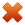 организация (organization): Лицо или группа персонала, которые имеют свои собственные функции с обязанностями, полномочия и взаимоотношения для достижения своих целей (3.16).Примечание 1 – Концепция организации включает, но не ограничена: индивидуальным предпринимателем, компанией, корпорацией, фирмой, предприятием, органом, товариществом, благотворительной организацией или учреждением, а также их частями или их комбинацией, независимо от того, имеют они статус юридического лица или нет, являются государственными или частными.Примечание 2 – Этот термин является одним из общих терминов и определений для стандартов на системы менеджмента ISO, приведенных в приложении SL Consolidated ISO Supplement, ISO/IEC Directives, Part 1.заинтересованная сторона (предпочтительный термин) (interested party); стейкхолдер (общепризнанный термин) (stakeholder): Лицо или организация (3.1), которые могут воздействовать, подвергаться воздействию или воспринимать себя подверженными воздействию решения или деятельности.Примечание 1 – Этот термин является одним из общих терминов и определений для стандартов на системы менеджмента ISO, приведенных в приложении SL Consolidated ISO Supplement, ISO/IEC Directives, Part 1.работающий (worker): Лицо, выполняющее работу или связанную с работой деятельность под управлением организации (3.1).Примечание 1 – Лица выполняют работу или связанную с работой деятельность, оплачиваемую или неоплачиваемую, такую, как регулярная или временная, периодическая или сезонная, неупорядоченная или на основе частичной занятости.Примечание 2 – Работающие включают высшее руководство (3.12), персонал, являющийся и не являющийся менеджерами.Примечание 3 – Работа или связанная с работой деятельность, выполняемая под управлением организации, могут быть выполнены работающими, нанятыми организацией, работающими на внешних поставщиков, подрядчиков, физическими лицами, работающими на агентства и другими лицами в таких соотношениях, в которых организация распределила свою работу или связанную с работой деятельность, управляемую в соответствии с контекстом организации.причастность (participation): Вовлеченность в принятие решений.Примечание 1 – Причастность включает в себя привлечение комиссий по охране здоровья и безопасности и представителей работающих, если они существуют.консультация (consultation): Поиск мнений перед принятием решения.Примечание 1 – Консультация включает в себя привлечение комиссий по охране здоровья и безопасности и представителей трудящихся, если они существуют.рабочее место (workplace): Место, находящееся под управлением организации (3.1), на котором лицо находиться во время работы или куда приходит с намерением работать.Примечание 1 – Обязанности организации по обеспечению рабочего места в рамках системы менеджмента OH&S (3.11) зависят от степени управления этим рабочим местом.подрядчик (contractor): Внешняя организация (3.1), предоставляющая услуги организации в соответствии с согласованными спецификациями, сроками и условиями.Примечание 1 – Услуги, среди прочего, могут включать деятельность по строительству.требование (requirement): Потребность или ожидание, которое устанавливается, обычно предполагается или является обязательным.Примечание 1 – «Обычно предполагается» означает, что это обычная или общепринятая практика для организации (3.1) и заинтересованных сторон (3.2), когда рассматриваемые потребности или ожидания являются предполагаемыми.Примечание 2 – Установленным требованием является такое требование, которое сформулировано, например, в документированной информации (3.24).Примечание 3 – Этот термин является одним из общих терминов и определений для стандартов на системы менеджмента ISO, приведенных в приложении SL Consolidated ISO Supplement, ISO/IEC Directives, Part 1.законодательные требования и другие требования (legal requirements and other requirements): Законодательные требования, которые организация (3.1) обязана соблюдать и другие требования (3.8), которые должна или выбирает соблюдать.Примечание 1 – Для назначения настоящего стандарта, законодательные требования и другие требования – это те, которые имеют отношение к системе менеджмента OH&S (3.11).Примечание 2 – «Законодательные требования и другие требования» включают положения коллективных соглашений. Примечание 3 – Законодательные и другие требования включают определение лиц, которые являются представителями работающих (3.3) в соответствии с законами, регламентами, коллективными соглашениями и практиками.система менеджмента (management system): Набор взаимосвязанных или взаимодействующих элементов организации (3.1) для установления политик (3.14) и целей (3.16), а также процессов (3.25) для достижения этих целей.Примечание 1 – Система менеджмента может рассматривать одну дисциплину или несколько дисциплин.Примечание 2 – Элементы системы включают структуру организации, роли и обязанности, планирование, функционирование, оценивание пригодности и улучшение.Примечание 3 – Область применения системы менеджмента может включать в себя всю организацию, конкретные и идентифицированные функции организации, конкретные и идентифицированные отделы организации либо одну или несколько функций в группе организаций.Примечание 4 – Этот термин является одним из общих терминов и определений для стандартов на системы менеджмента ISO, приведенных в приложении SL Consolidated ISO Supplement, ISO/IEC Directives, Part 1. Примечание 2 было модифицировано, чтобы уточнить некоторые расширения для системы менеджмента.система менеджмента воздействия профессиональной деятельности на здоровье и безопасность (occupational health and safety management system); система менеджмента OH&S (OH&S management system): Система менеджмента (3.10) или часть системы менеджмента, используемые для достижения политики в области OH&S (3.15).Примечание 1 – Намеченными выходами системы менеджмента OH&S является предупреждение травм и ухудшения состояния здоровья (3.18) работающих (3.3) и предоставление безопасных и здоровых рабочих мест (3.6).Примечание 2 – Термины «воздействие профессиональной деятельности на здоровье и безопасность» (OH&S) и «воздействие профессиональной деятельности на безопасность и здоровье» (OSH) имеют одинаковое значение.высшее руководство (top management): Лицо или группа персонала, которая направляет организацию (3.1) и управляет ею на высшем уровне.Примечание 1 – Высшее руководство имеет право делегировать полномочия и предоставлять ресурсы в пределах организации, при условии, что окончательная ответственность за систему менеджмента OH&S (3.11) сохраняется.Примечание 2 – Если область применения системы менеджмента (3.10) распространяется только на часть организации, то высшее руководство относится к тем, кто направляет эту часть организации и управляет ею.Примечание 3 – Этот термин является одним из общих терминов и определений для стандартов на системы менеджмента ISO, приведенных в приложении SL Consolidated ISO Supplement, ISO/IEC Directives, Part 1. Примечание 1 было модифицировано, чтобы уточнить обязанности высшего руководства в отношении системы менеджмента OH&S.результативность (effectiveness): Степень реализации запланированной деятельности и достижения запланированных результатов.Примечание 1 – Этот термин является одним из общих терминов и определений для стандартов на системы менеджмента ISO, приведенных в приложении SL Consolidated ISO Supplement, ISO/IEC Directives, Part 1.политика (policy): Намерения и направления организации (3.1), официально выраженные ее высшим руководством (3.12).Примечание 1 – Этот термин является одним из общих терминов и определений для стандартов на системы менеджмента ISO, приведенных в приложении SL Consolidated ISO Supplement, ISO/IEC Directives, Part 1.политика в области воздействия профессиональной деятельности на здоровье и безопасность (occupational health and safety policy); политика в области OH&S (OH&S policy): Политика (3.14) предупреждения связанных с работой травм и ухудшения состояния здоровья (3.18) работающих (3.3) и предоставления безопасных и здоровых рабочих мест (3.6)цель (objective): Результат, который будет достигаться.Примечание 1 – Цель может быть стратегической, тактической или операционной.Примечание 2 – Цели могут относиться к различным дисциплинам (например, финансовые цели, цели в области промышленной безопасности и здоровья, цели в области окружающей среды) и могут применяться на различных уровнях (например, на стратегическом уровне, на уровне организации в целом, на уровне проекта, продукции и процесса (3.25)).Примечание 3 – Цель может быть выражена другим способом, например, как намеченный выход, намерение, операционный критерий, как цель в области OH&S (3.17) или при помощи других слов, имеющих аналогичное значение (в английском языке), (например, aim (цель), goal (цель) или target (задача)).Примечание 4 – Этот термин является одним из общих терминов и определений для стандартов на системы менеджмента ISO, приведенных в приложении SL Consolidated ISO Supplement, ISO/IEC Directives, Part 1. Оригинальное примечание 4 было удалено, так как термин «Цель в области OH&S» определен отдельно в 3.17.цель в области воздействия профессиональной деятельности на здоровье и безопасность (occupational health and safety objective); цель в области OH&S (OH&S objective): Цель (3.16), установленная организацией (3.1) для достижения конкретных результатов, согласованных с политикой в области OH&S (3.15)травма и ухудшение состояния здоровья (injury and ill health): Неблагоприятное воздействие на физическое, психическое или умственное состояние лица.Примечание 1 – Эти неблагоприятные последствия включают воздействия профессиональной деятельности на заболевание, получение травмы и смерть.Примечание 2 – Термин «травма и ухудшение состояния здоровья» подразумевает наличие травмы или ухудшения состояния здоровья, как отдельно, так и в комбинации.опасность (hazard): Источник потенциальной причины травмы и ухудшения состояния здоровья (3.18).Примечание 1 – Опасности могут включать источники, которые являются потенциальной причиной вреда или опасной ситуации, или обстоятельствами, ведущими к потенциальной подверженности травмам и ухудшению состояния здоровья.риск (risk): Воздействие неопределенности.Примечание 1 – Воздействие – это отклонение (положительное или отрицательное) от того, что ожидается.Примечание 2 – Неопределенность – это состояние, заключающееся в даже в частичной недостаточности информации, связанной с пониманием события или знанием о событии, его последствиях или вероятности.Примечание 3 – Риск часто характеризуется указанием на потенциально возможные «события» (Руководство ISO Guide 73, 3.5.1.3) и «последствия» (ISO Guide 73, подпункт 3.6.1.3) или их комбинацию.Примечание 4 – Риск часто выражается в виде комбинации последствий события (включая изменения обстоятельств) и связанной с этим «вероятности» (ISO Guide 73, подпункт 3.6.1.1) возникновения.Примечание 5 – Там, где в настоящем документе используется термин «риски и возможности» имеются ввиду риски в области OH&S (3.21), возможности в области OH&S (3.22) и другие риски и другие возможности системы менеджмента.Примечание 6 – Этот термин является одним из общих терминов и определений для стандартов на системы менеджмента ISO, приведенных в приложении SL Consolidated ISO Supplement, ISO/IEC Directives, Part 1. Примечание 5 было добавлено для разъяснения термина «риски и возможности» при использовании его в настоящем стандарте.риск воздействия профессиональной деятельности на здоровье и безопасность (occupational health and safety risk); риск в области OH&S (OH&S risk): Сочетание вероятности возникновения опасного(ых) события(ий) или воздействия(ий), связанного(ых) с работой, и значимости травм и ухудшения состояния здоровья (3.18), которые могут быть вызваны этим(ми) событием(ями) или воздействием(ями)возможности в области воздействия профессиональной деятельности на здоровье и безопасность (occupational health and safety opportunity); возможности в области OH&S (OH&S opportunity): Обстоятельство или набор обстоятельств, которые могут привести к улучшению пригодности в области OH&S (3.28)компетентность (competence): Способность применять знания и навыки для достижения намеченных результатов.Примечание 1 – Этот термин является одним из общих терминов и определений для стандартов на системы менеджмента ISO, приведенных в приложении SL Consolidated ISO Supplement, ISO/IEC Directives, Part 1.документированная информация (documented information): Информация, требующая управления и поддержки организации (3.1), а также носитель, на котором она содержится.Примечание 1 – Документированная информация может быть представлена в любом формате и на любом носителе и получена из любого источника. Примечание 2 – Документированная информация может относиться к:a)	системе менеджмента (3.10), включая связанные процессы (3.25);b)	информации, созданной для работы организации (документация);c)	свидетельству достигнутых результатов (записи).Примечание 3 – Этот термин является одним из общих терминов и определений для стандартов на системы менеджмента ISO, приведенных в приложении SL Consolidated ISO Supplement, ISO/IEC Directives, Part 1.процесс (process): Набор взаимосвязанных или взаимодействующих видов деятельности, преобразующих входы в выходы.Примечание 1 – Этот термин является одним из общих терминов и определений для стандартов на системы менеджмента ISO, приведенных в приложении SL Consolidated ISO Supplement, ISO/IEC Directives, Part 1.процедура (procedure): Установленный способ осуществления деятельности или процесса (3.25).Примечание 1 – Процедуры могут быть документированными или недокументированными.[ISO 9000:2015, терминологическая статья 3.4.5, модифицирована. Примечание 1 модифицировано.]пригодность (performance): Измеримый результат.Примечание 1 – Пригодность может относиться либо к количественным, либо к качественным наблюдениям. Результаты могут определяться или оцениваться качественными или количественными методами.Примечание 2 – Пригодность может относиться к менеджменту деятельности, процессов (3.25), продукции (включая услуги), систем или организаций (3.1).Примечание 3 – Этот термин является одним из общих терминов и определений для стандартов на системы менеджмента ISO, приведенных в приложении SL Consolidated ISO Supplement, ISO/IEC Directives, Part 1. Примечание 1 было модифицировано для уточнения типовых методов, которые могут быть использованы для определения и оценивания результатов.пригодность в области воздействия профессиональной деятельности на здоровье и безопасность (occupational health and safety performance); пригодность в области OH&S (OH&S performance): Пригодность (3.27), связанная с результативностью (3.13) предупреждения травм и ухудшения состояния здоровья (3.18) работающих (3.3) и предоставления безопасных и благоприятных для здоровья рабочих мест (3.6)передавать на аутсорсинг, глагол (outsource): Договариваться о том, что внешняя организация (3.1) будет выполнять часть функций или процесса (3.25) организации.Примечание 1 – Внешняя организация не входит в область применения ее системы менеджмента (3.10), хотя переданные на аутсорсинг функция или процесс входят в область применения.Примечание 2 – Этот термин является одним из общих терминов и определений для стандартов на системы менеджмента ISO, приведенных в приложении SL Consolidated ISO Supplement, ISO/IEC Directives, Part 1.мониторинг (monitoring): Определение статуса системы, процесса (3.25) или деятельности.Примечание 1 – Для определения статуса может возникнуть необходимость проверять, осуществлять надзор или критично наблюдать.Примечание 2 – Этот термин является одним из общих терминов и определений для стандартов на системы менеджмента ISO, приведенных в приложении SL Consolidated ISO Supplement, ISO/IEC Directives, Part 1.измерение (measurement): Процесс (3.25) определения значения.Примечание 1 – Этот термин является одним из общих терминов и определений для стандартов на системы менеджмента ISO, приведенных в приложении SL Consolidated ISO Supplement, ISO/IEC Directives, Part 1.аудит (audit): Систематический, независимый и документированный процесс (3.25) получения свидетельств аудита и объективного их оценивания для определения степени выполнения критериев аудита.Примечание 1 – Аудит может быть внутренним аудитом (первой стороной) или внешним аудитом (второй стороной или третьей стороной), а также комбинированным аудитом (объединяющим две или более дисциплины).Примечание 2 – Внутренний аудит проводится самой организацией (3.1) или внешней стороной от ее имени. Примечание 3 – Термины «свидетельство аудита» и «критерии аудита» определены в ISO 19011.Примечание 4 – Этот термин является одним из общих терминов и определений для стандартов на системы менеджмента ISO, приведенных в приложении SL Consolidated ISO Supplement, ISO/IEC Directives, Part 1.соответствие (conformity): Выполнение требования (3.8).Примечание 1 – Этот термин является одним из общих терминов и определений для стандартов на системы менеджмента ISO, приведенных в приложении SL Consolidated ISO Supplement, ISO/IEC Directives, Part 1.несоответствие (nonconformity): Невыполнение требования (3.8).Примечание 1 – Несоответствия связаны с требованиями настоящего стандарта и дополнительными требованиями системы менеджмента OH&S (3.11), которые организация (3.1) установила для себя сама.Примечание 2 – Этот термин является одним из общих терминов и определений для стандартов на системы менеджмента ISO, приведенных в приложении SL Consolidated ISO Supplement, ISO/IEC Directives, Part 1. Примечание 1 было добавлено, чтобы уточнить взаимосвязь несоответствий с требованиями настоящего стандарта и с собственным требованиями организации к ее системе менеджмента OH&S.инцидент (incident): Происшествие, возникшее во время работы или являющийся ее следствием, которое может привести к травмам и ухудшению состояния здоровья (3.18).Примечание 1 – Инцидент, после которого возникает травма и ухудшение состояния здоровья, иногда приводит к «несчастному случаю».Примечание 2 – Инцидент, после которого не возникает травмы и ухудшения здоровья, но имеется потенциальная возможность для них, может вести к «аварийной ситуации», «угрозе аварийной ситуации» или «опасной ситуации».Примечание 3 – Как правило инцидент может быть связан с одним или несколькими несоответствиями (3.34), однако инцидент может возникнуть и тогда, когда нет никаких несоответствий.корректирующее действие (corrective action): Действие, предпринятое для устранения причины несоответствия (3.34) или инцидента (3.35) и предупреждения повторного их возникновения.Примечание 1 – Этот термин является одним из общих терминов и определений для стандартов на системы менеджмента ISO, приведенных в приложении SL Consolidated ISO Supplement, ISO/IEC Directives, Part 1. Это определение было модифицировано, чтобы включить ссылку на термин «инцидент», поскольку инциденты являются ключевым фактором в области воздействия профессиональной деятельности на здоровье и безопасность и так как деятельность, необходимая для их разрешения, такая же, как и для несоответствий, через корректирующие действия.постоянное улучшение (continual improvement): Повторяющаяся деятельность по повышению пригодности (3.27).Примечание 1 – Повышение пригодности связано с использованием системы менеджмента OH&S (3.11) для того, чтобы достичь улучшения общей пригодности в области OH&S (3.28) в соответствии с политикой в области OH&S (3.15) и целями в области OH&S (3.17).Примечание 2 – Постоянно не означает непрерывно, поэтому нет необходимости проводить деятельность во всех областях одновременно.Примечание 3 – Этот термин является одним из общих терминов и определений для стандартов на системы менеджмента ISO, приведенных в приложении SL Consolidated ISO Supplement, ISO/IEC Directives, Part 1. Примечание 1 добавлено для разъяснения значения термина «пригодность» в контексте системы менеджмента OH&S; Примечание 2 добавлено, чтобы разъяснить значение термина «постоянно». Контекст организацииПонимание организации и ее контекстаОрганизация должна определить внешние и внутренние факторы, которые относятся к ее назначению и которые оказывают воздействие на ее способность достигать намеченного(ых) выхода(ов) ее системы менеджмента OH&S.Понимание потребностей и ожиданий работающих и других заинтересованных сторонОрганизация должна определить:в дополнение к работающим, другие заинтересованные стороны, которые имеют отношение к системе менеджмента OH&S;соответствующие потребности и ожидания (т. е. требования) работающих и других заинтересованных сторон;какие из этих потребностей и ожиданий являются или могут стать законодательными требованиями и другими требованиями.Определение области применения системы менеджмента OH&SОрганизация должна определить границы и применимость системы менеджмента OH&S, чтобы установить ее область применения.При определении этой области применения организация должна:рассматривать внешние и внутренние факторы, указанные в 4.1;принимать во внимание требования, указанные в 4.2;принимать во внимание запланированные или выполняемые виды деятельности, связанные с работой.Система менеджмента OH&S должна включать виды деятельности, продукцию и услуги находящиеся под управлением организации или на которые организация может влиять, и которые могут воздействовать на пригодность организации в области OH&S.Область применения должна быть доступна в виде документированной информации.Система менеджмента OH&SОрганизация должна разработать, внедрить, поддерживать и постоянно улучшать систему менеджмента OH&S, включая необходимые процессы и их взаимодействие, в соответствии с требованиями настоящего стандарта.Лидерство и участие работающих5.1 Лидерство и приверженностьВысшее руководство должно демонстрировать лидерство и приверженность по отношению к системе менеджмента OH&S посредством:принятия на себя общих обязанности и ответственности за предупреждение связанных с работой травм и ухудшения состояния здоровья, а также обеспечение безопасных и благоприятных для здоровья рабочих мест и видов деятельности;обеспечения того, чтобы были установлены политика в области OH&S и связанные с ней цели в области OH&S и чтобы они были согласованы со стратегическим направлением организации;обеспечения интеграции требований системы менеджмента OH&S в бизнес-процессы организации;обеспечения того, чтобы ресурсы, необходимые для системы менеджмента OH&S, были доступны;доведения до сведения важности результативного менеджмента OH&S и соответствия требованиям системы менеджмента OH&S;обеспечения того, чтобы система менеджмента OH&S достигала своих намеченных выходов;направления и поддержки персонала, который вносит вклад в результативность системы менеджмента OH&S;обеспечения и содействия постоянного улучшения;поддержки других соответствующих ролей менеджеров для демонстрации ими лидерства применительно к областям их обязанностей;разработки, направления и содействия культуры в организации, которая поддерживает намеченные выходы системы менеджмента OH&S;защиты работающих от наказаний при сообщении об инцидентах, опасностях, рисках и возможностях;обеспечения организацией разработки и внедрения процесса(ов) консультирования и участия работающих (см. 5.4);поддержки создания и функционирования комиссий по здоровью и безопасности, [см. 5.4 e) 1)].Примечание - Ссылки на «бизнес» в настоящем стандарте могут быть интерпретированы самым широким образом, чтобы обозначить те виды деятельности, которые являются основными для намерений существования организации.Политика в области OH&S Высшее руководство должно установить, внедрить и поддерживать политику в области OH&S, которая: a) включает обязательство обеспечивать безопасные и благоприятные для здоровья условия работы для предупреждения связанных с работой травм и ухудшения состояния здоровья, и соответствует назначению, размерам и контексту организации, а также специфическому характеру ее рисков в области OH&S и возможностей в области OH&S; b) предоставляет основу для установки целей в области OH&S; c) включает обязательство выполнять законодательные требования и другие требования; d) включает обязательство устранять опасности и снижать риски в области OH&S (см. 8.1.2); e) включает обязательство постоянно улучшать систему менеджмента OH&S; f) включает обязательство по консультации и участию работающих и представителей работающих (при их наличии). Политика в области OH&S должна: – быть доступна в виде документированной информации; – быть доведена до сведения персоналу организации; – быть доступна заинтересованным сторонам, в соответствующих случаях; – быть соответствующей и подходящей. Роли, обязанности и полномочия в организацииВысшее руководство должно обеспечить, чтобы обязанности и полномочия в отношении соответствующих ролей в рамках системы менеджмента OH&S назначались и доводились до сведения персонала на всех уровнях организации и поддерживались в виде документированной информации. Работающие на каждом уровне организации должны принимать на себя обязанности за те аспекты системы менеджмента OH&S, которыми они управляют.Примечание – Несмотря на то, что обязанности и полномочия могут быть назначены, в конечном итоге высшее руководство по-прежнему несет ответственность за функционирование системы менеджмента OH&S.Высшее руководство должно назначить обязанности и полномочия для:обеспечения того, чтобы система менеджмента OH&S соответствовала требованиям настоящего стандарта;предоставления отчетов о пригодности системы менеджмента OH&S высшему руководству.Консультирование и участие работающихОрганизация должна установить, внедрять и поддерживать процесс(ы) консультирования и привлечения работающих на всех применимых уровнях и функциях, а также там, где они есть, представителей работающих при разработке, планировании, внедрении, оценивании пригодности и действиях по улучшению системы менеджмента OH&S.Планирование Действия по рассмотрению рисков и возможностейОбщие положенияПри планировании системы менеджмента OH&S организация должна рассмотреть факторы, приведенные в 4.1 (контекст), и требования, приведенные в 4.2 (заинтересованные стороны) и 4.3 (область применения системы менеджмента OH&S) и определить риски и возможности, которые необходимо рассмотреть, чтобы:гарантировать, что система менеджмента OH&S может достигать намеченного(ых) результата(ов);предупредить или снизить нежелательные последствия;достичь постоянного улучшения.При определении рисков и возможностей системы менеджмента OH&S и намеченных выходов, которые необходимо рассмотреть, организация должна учитывать:опасности (см. 6.1.2.1);риски в области OH&S и другие риски (см. 6.1.2.2);возможности в области OH&S и другие возможности (см. 6.1.2.3);законодательные требования и другие требования (см. 6.1.3).Организация, в ее процессе(ах) планирования должна определять и оценивать риски и возможности, которые имеют отношение к намеченным выходам системы менеджмента OH&S, связанным с изменениями в организации, ее процессах или системе менеджмента OH&S. В случае запланированных изменений, постоянных или временных, эта оценка должна быть проведена до того, как будет внедрено изменение (см. 8.1.3).Организация должна сохранять документированную информацию по:рискам и возможностям;процессу(ам) и действиям необходимым для определения и рассмотрения ее рисков и возможностей (см. с 6.1.2 по 6.1.4) в той мере, в какой это необходимо для получения уверенности в том, что они выполняются как запланировано.Идентификация опасностей и оценка рисков и возможностейИдентификация опасностейОрганизация должна установить, внедрить и поддерживать процесс(ы) для идентификации опасности, который(ые) является(ются) постоянными и проактивными. Процесс(ы) должен(ы) учитывать, но не ограничиваться следующим:то, как организована работа, социальные факторы (включая рабочую нагрузку, рабочее время, репрессии/виктимизацию, преследование/харрассмент и издевательства/буллинг), лидерство и культуру в организации;рутинные и нестандартные виды деятельности и ситуации, включая опасности, возникающие от:инфраструктуры, оборудования, материалов, веществ и физических условий на рабочем месте;проектирования продукции и услуг, исследований, разработки, испытаний, производства, сборки, создания, предоставления услуг, технического обслуживания и утилизации;человеческого фактора;того, как работа выполняется;прошлые соответствующие инциденты, внутренние или внешние по отношению к организации, включая чрезвычайные ситуации и их причины;потенциальные чрезвычайные ситуации;людей, включая рассмотрение:лиц, имеющих доступ к рабочему месту и их видам деятельности, включая работающих, подрядчиков, посетителей и других лиц;лиц, находящихся в непосредственной близости от рабочего места, на которых может повлиять виды деятельности организации;работающих в местах, не находящемся под непосредственным управлением организации;другие вопросы, включая рассмотрение:проектирования рабочих зон, процессов, установок, механизмов/оборудования, процедур операционной деятельности и организации работ, включая их адаптацию к потребностям и возможностям работающих, которые вовлечены;ситуаций, возникающих в непосредственной близости от рабочего места, причиной которых является связанные с работой виды деятельности, находящиеся под управлением организации;ситуации, не управляемые организацией и возникающие в непосредственной близости от рабочего места, которые могут стать причиной травм и ухудшения состояния здоровья людей на рабочем месте;фактические или предлагаемые изменения в организации, операциях, процессах, видах деятельности и системе менеджмента OH&S (см. 8.1.3);изменения в знаниях и информации об опасностях.Оценка рисков в области OH&S и других рисков для системы менеджмента OH&SОрганизация должна установить, внедрить и поддерживать процесс(ы) для:a)	оценки рисков в области OH&S от идентифицированных опасностей, принимая во внимание результативность существующих средств управления;b)	определения и оценки других рисков, связанных с созданием, внедрением, функционированием и поддержкой системы менеджмента OH&S.Методология организации и критерии оценки рисков в области OH&S должны определяться в зависимости от их области распространения, характера и времени, чтобы обеспечить, что они являются проактивными, а не реактивными и используются систематически. Документированная информация по методологии(ям) и критериям должна поддерживаться и сохраняться.Оценка возможностей в области OH&S и других возможностей для системы менеджмента OH&SОрганизация должна установить, внедрять и поддерживать процесс(ы) для оценки:возможностей в области OH&S для повышения пригодности в области OH&S, принимая во внимание запланированные изменения в организации, ее политиках, ее процессах или ее видах деятельности и:возможности адаптировать работу, организацию работ и рабочую среду для работающих;возможности устранить опасности и снизить риски в области OH&S;другие возможности для улучшения системы менеджмента OH&S.Примечание – Риски в области OH&S и возможности в области OH&S могут привести к другим рискам и другим возможностям для организации.Определение законодательные и других требованийОрганизация должна установить, внедрить и поддерживать процесс(ы) для:определения и обеспечения доступа к современным законодательным требованиям и другим требованиям, применимым к ее опасностям, рискам в области OH&S и системе менеджмента OH&S;определения того, как эти законодательные требования и другие требования применяются к организации и что необходимо сообщать;учета этих законодательных требований и других требований при установлении, внедрении, поддержании и постоянном улучшении своей системы менеджмента OH&S.Организация должна поддерживать и сохранять документированную информацию о своих законодательных требованиях и других требованиях и должна обеспечивать, чтобы она обновлялась с учетом любых изменений.Примечание – Законодательные требования и другие требования могут привести к рискам и возможностям для организации.Планирование действийОрганизация должна планировать:действия по:рассмотрению рисков и возможностей (см. 6.1.2.2 и 6.1.2.3);рассмотрению законодательных требований и других требований (см. 6.1.3);подготовке к чрезвычайным ситуациям и реагированию на них (см. 8.2);то, как:интегрировать и внедрять эти действия в процессы системы менеджмента OH&S или другие бизнес-процессы;оценивать результативность этих действий.Организация должна учитывать иерархию средств управления (см. 8.1.2) и выходы системы менеджмента OH&S при планировании того, какие действия предпринять.При планировании этих действий организация должна рассматривать лучшие практики, варианты технологической обработки и требования в области финансов, операционной деятельности и бизнеса. Цели в области OH&S и планирование их достиженияЦели в области OH&SОрганизация должна устанавливать цели в области OH&S для соответствующих функций и уровней, чтобы поддерживать и постоянно улучшать систему менеджмента OH&S и пригодность в области OH&S (см. 10.3).Цели в области OH&S должны:Планирование достижения целей в области OH&SПри планировании достижения своих целей в области OH&S организация должна определить:что будет сделано;какие ресурсы потребуются;кто будет ответственным;когда это будет завершено;каким образом будут оцениваться результаты, включая показатели для мониторинга;как действия по достижению целей в области OH&S будут интегрированы в бизнес-процессы организации.Организация должна поддерживать и сохранять документированную информацию о целях в области OH&S и планах их достижения.ПоддержкаРесурсыОрганизация должна определить и предоставить ресурсы, необходимые для разработки, внедрения, поддержания и постоянного улучшения системы менеджмента OH&S.КомпетентностьОрганизация должна:определить необходимую компетентность работающих, которые воздействуют или могут воздействовать на ее пригодность в области OH&S;обеспечить, чтобы работающие обладали компетентностью (включая возможность идентификации опасностей) на основе соответствующего образования, подготовки или опыта;если применимо, осуществлять действия по приобретению и поддержанию необходимой компетентности и оценивать результативность предпринятых действий;сохранять соответствующую документированную информацию как свидетельство компетентности.Примечание – Применяемые действия могут включать, например, предоставление подготовки, менторинг (наставничество) или перераспределение сотрудников, наем или заключение контрактов с компетентным персоналом.ОсведомленностьРаботающие должны быть осведомлены о:политике в области OH&S и целях в области OH&S;его вкладе в результативность системы менеджмента OH&S, включая выгоды от улучшения пригодности в области OH&S;последствиях и потенциальных последствиях несоответствий требованиям системы менеджмента OH&S;инцидентах и выходах расследований, которые соответствуют им;опасностях, рисках в области OH&S и действиях, которые соответствуют им;способах самостоятельного выхода из рабочих ситуаций, которые, по их мнению, рассматриваются как неизбежная и серьезная опасность для их жизни или здоровья, а также мерах по защите их от нежелательных последствий этого.КоммуникацииОбщие положенияОрганизация должна установить, внедрить и поддерживать процесс(ы), необходимый(е) для внутренних и внешних коммуникаций, относящихся к системе менеджмента OH&S, включая определение того:о чем будут осуществляться коммуникации;когда будут осуществляться коммуникации;с кем будут осуществляться коммуникации:внутри организации на различных уровнях и между различными функциями;с подрядчиками и посетителями на рабочих местах;с другими заинтересованными сторонами;как будут осуществляться коммуникации.Организация должна учитывать особенности (например, пол, язык, культуру, грамотность, инвалидность) при рассмотрении своих потребностей в коммуникациях.Организация должна обеспечить, чтобы при установлении ее процесса(ов) коммуникаций рассматривались мнения внешних заинтересованных сторон.При установлении своего(их) процесса(ов) коммуникаций организация должна:учитывать законодательные требования и другие требования;обеспечить, чтобы информация об OH&S, которая передается, соответствовала информации, создаваемой в системе менеджмента OH&S, и являлась надежной (заслуживающей доверия).Организация должна реагировать на соответствующую информацию о своей системе менеджмента OH&S.Организация должна сохранять документированную информацию как свидетельство о ее коммуникациях, соответствующим образом.Внутренние коммуникацииОрганизация должна:если применимо, между различными уровнями и функциями организации установить внутренний обмен информацией, относящейся к системе менеджмента OH&S, включая изменения в системе менеджмента OH&S;обеспечить, чтобы ее процесс(ы) коммуникаций позволял(и) работающим вносить вклад в постоянное улучшение.Внешние коммуникацииОрганизация должна с учетом законодательных и других требований установить внешний обмен информацией, относящейся к системе менеджмента OH&S, как это определено в процессе(ах) коммуникации(ий) организации.Документированная информацияОбщие положенияСистема менеджмента OH&S организации должна включать:документированную информацию, требуемую настоящим стандартом;документированную информацию, определенную организацией как необходимую для результативности системы менеджмента OH&S.Примечание – Объем документированной информации системы менеджмента OH&S одной организации может отличаться от другой в зависимости от:размера организации и вида ее деятельности, процессов, продукции и услуг;необходимости демонстрировать выполнение законодательных и других требований;сложности процессов и их взаимодействия;компетентности работающих.Создание и обновлениеПри создании и обновлении документированной информации организация должна обеспечить соответствующие:идентификацию и описание (например, наименование, дата, автор или учетный номер);формат (например, язык, версия программного обеспечения, графика) и носитель (например, бумажный или электронный);анализ и одобрение информации с точки зрения приемлемости и адекватности.Управление документированной информациейДокументированная информация, требуемая системой менеджмента OH&S и настоящим стандартом, должна находится под управлением для обеспечения того, что она:доступна и приемлема для использования, где и когда это необходимо;адекватно защищена (например, от нарушения конфиденциальности, ненадлежащего использования или нарушения целостности).Для управления документированной информацией организация должна, если применимо, рассмотреть следующую деятельность:распределение, доступ, восстановление и использование;накопление и обеспечение сохранности, включая сохранение разборчивости;управление изменениями (например, управление версиями);хранение и размещение.Документированная информация внешнего происхождения, определенная организацией как необходимая для планирования и функционирования системы менеджмента OH&S, должна быть соответствующим образом идентифицирована и управляема.Примечание 1 – Доступ может предполагать разрешение только ознакомиться с документированной информацией или разрешение и полномочия ознакомиться и изменить документированную информацию.Примечание 2 – Доступ к соответствующей документированной информации включает доступ работающих и, где они существуют, представителей работающих.Операционная деятельностьПланирование и управление операционной деятельностьюОбщие положенияОрганизация должна планировать, внедрять, управлять и поддерживать процессы, необходимые для выполнения требований системы менеджмента OH&S, а также для внедрения действий, определенных в разделе 6, посредством: a) установления критериев для процессов; b) внедрения средств управления процессами в соответствии с установленными критериями; c) поддержания и сохранения документированной информации для обеспечения уверенности в том, что процессы выполняются так, как было запланировано; d) адаптации работы к работающим. На рабочих местах с несколькими нанимателями организация должна координировать выполнение соответствующих частей системы менеджмента OH&S с другими организациямиУстранение опасностей и снижение рисков в области OH&SМенеджмент измененийЗакупкиОбщие положенияПодрядчикиАутсорсингГотовность к чрезвычайным ситуациям и реагирование на нихОрганизация должна установить, внедрить и поддерживать процесс(ы), необходимые для подготовки к потенциальным чрезвычайным ситуациям и реагирования на них, как идентифицировано в 6.1.2.1, включая:установление планового реагирования на чрезвычайные ситуации, включая предоставление первой помощи;предоставление подготовки для планового реагирования;периодическое испытание и обучение по применению запланированных возможностей реагирования;оценивание пригодности планового реагирования, после их испытаний и, в частности, после возникновения чрезвычайных ситуаций, и при необходимости их пересмотра;коммуникации и предоставление соответствующей информации всем работающим по порученной им работе и обязанностям;передача соответствующей информации подрядчикам, посетителям, службам чрезвычайного реагирования, государственным органам и, при необходимости, местным населением;с учетом потребностей и возможностей всех соответствующих заинтересованных сторон и обеспечения их вовлеченности, при необходимости, к разработке планового реагирования.Организация должна поддерживать и сохранять документированную информацию о процессе(ах) и о планах реагирования на потенциальные чрезвычайные ситуации.Оценивание пригодностиМониторинг, измерения, анализ и оценивание пригодностиОбщие положенияОрганизация должна установить, внедрить и поддерживать процесс(ы) для мониторинга, измерения, анализа и оценивания пригодности.Организация должна оценивать пригодность в области OH&S и определять результативность системы менеджмента OH&S.Оценивание соблюдения требованийВнутренний аудитОбщие положенияПрограмма внутреннего аудитаАнализ со стороны руководстваВысшее руководство должно через запланированные интервалы анализировать систему менеджмента OH&S организации, чтобы обеспечить ее постоянную приемлемость, адекватность и результативность.Организация должна сохранять документированную информацию как свидетельство результатов анализа со стороны руководстваУлучшениеОбщие положенияОрганизация должна определять возможности для улучшения (см. раздел 9) и осуществлять необходимые действия для достижения намеченных выходов своей системы менеджмента OH&S.Инциденты, несоответствия и корректирующие действияОрганизация должна установить, внедрить и поддерживать процесс(ы) для определения и менеджмента инцидентов и несоответствий, включая отчетность, расследование и принятие действий.Постоянное улучшениеОрганизация должна постоянно повышать приемлемость, адекватность и результативность системы менеджмента OH&S, посредством:повышения пригодности в области OH&S;содействия культуре, поддерживающей систему менеджмента OH&S;содействия участию работающих во внедрении действий для постоянного улучшения системы менеджмента OH&S;сообщения о соответствующих результатах постоянного улучшения работающим и, где они существуют, представителям работающих;поддержания и сохранения документированной информации как свидетельства постоянного улучшения.
(справочное)

Руководство по использованию настоящего стандартаОбщие положенияНормативные ссылки.Термины и определенияКонтекст организацииПонимание организации и ее контекстаПонимание потребностей и ожиданий работающих и других заинтересованных сторонОпределение области применения системы менеджмента OH&SСистема менеджмента OH&SЛидерство и привлечение работающихЛидерство и приверженностьПолитика в области OH&SРоли, обязанности и полномочия в организацииКонсультирование и привлечение работающихПланированиеДействия по рассмотрению рисков и возможностейОбщие положенияИдентификация опасностей и оценка рисков и возможностейИдентификация опасностейОценка возможностей в области OH&S и других возможностей для системы менеджмента OH&SОпределение законодательных и других требованийПланирование действийЦели в области OH&S и планирование их достиженияЦели в области OH&SПланирование достижения целей в области OH&SПоддержкаРесурсыКомпетентность.ОсведомленностьКоммуникацииДокументированная информацияОперационная деятельностьПланирование и управление операционной деятельностьюОбщие положенияУстранение опасностей и снижение рисков в области OH&SМенеджмент измененийЗакупкиОбщие положенияПодрядчикиАутсорсингГотовность к чрезвычайным ситуациям и реагирование на нихОценивание пригодностиМониторинг, измерения, анализ и оценивание пригодностиОбщие положенияОценивание соблюденияВнутренний аудитАнализ со стороны руководстваУлучшениеОбщие положенияИнциденты, несоответствия и корректирующие действияПостоянное улучшениеСИСТЕМЫ МЕНЕДЖМЕНТА ЗДОРОВЬЯ И БЕЗОПАСНОСТИ ПРИ ПРОФЕССИОНАЛЬНОЙ ДЕЯТЕЛЬНОСТИТребования и руководство по применению	СІСТЭМЫ Менеджменту ЗДАРОЎЯ  І БЯСПЕКІ пры ПРАФЕСІЙНАЙ ДЗЕЙНАСЦІ Патрабаванні і кіраўніцтва па выкарыстанні(ISO 45001:2018, IDT)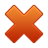 